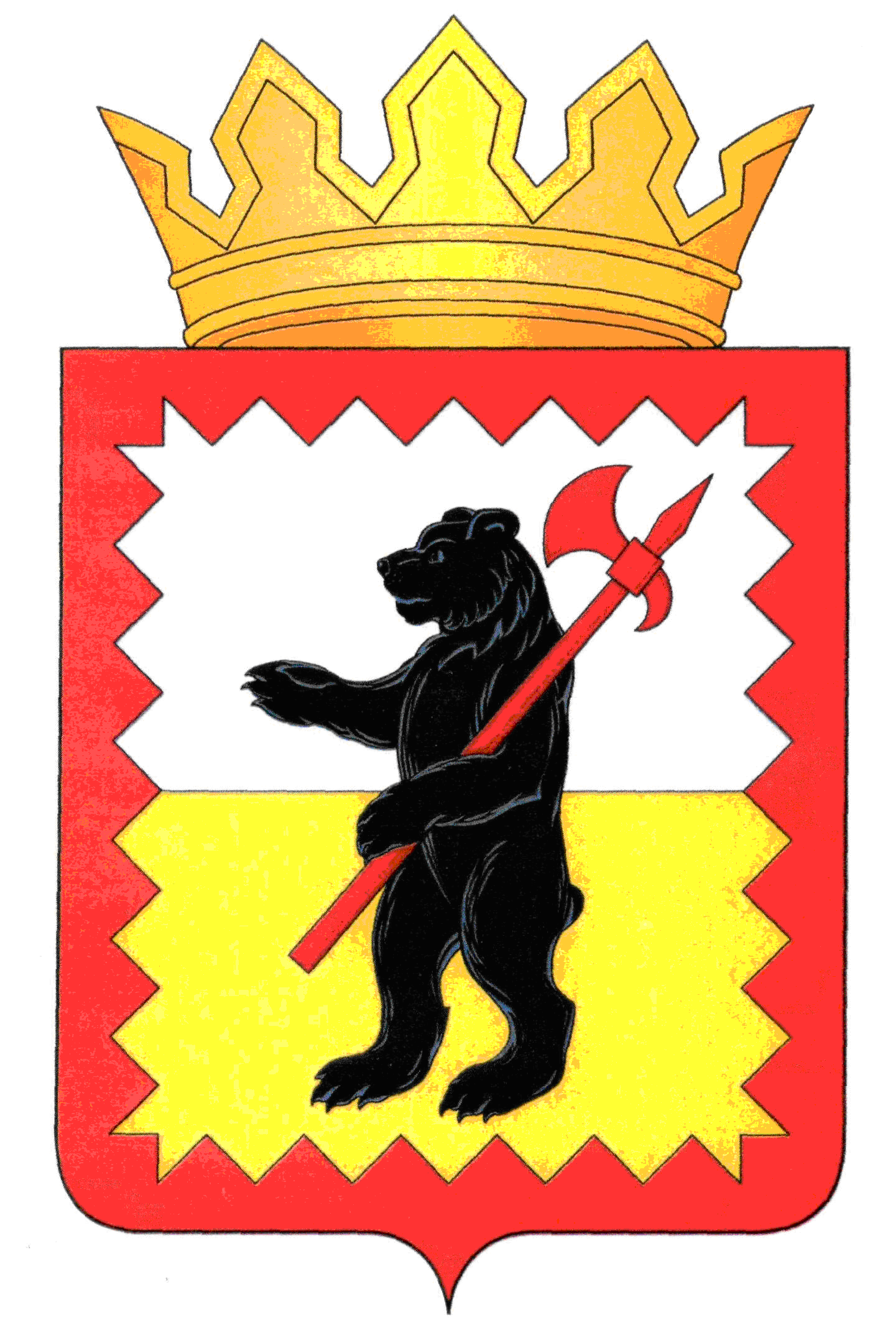 К А Л У Ж С К А Я   О Б Л А С Т ЬМАЛОЯРОСЛАВЕЦКОЕ РАЙОННОЕ СОБРАНИЕ ДЕПУТАТОВ  МУНИЦИПАЛЬНОГО РАЙОНА «МАЛОЯРОСЛАВЕЦКИЙ РАЙОН»Р Е Ш Е Н И Е От 27.03.2024 г.				                                                         № 17Об отчёте контрольно-счетногооргана муниципального района «Малоярославецкий район»Заслушав отчёт о работе контрольно-счетного органа муниципального района «Малоярославецкий район» за 2023 год, представленный председателем контрольно-счетного органа муниципального района «Малоярославецкий район» Юдиным А.Ю., руководствуясь Федеральным законом от 07.02.2011 № 6-ФЗ «Об общих принципах организации и деятельности контрольно-счетных органов субъектов Российской Федерации и муниципальных образований», Уставом муниципального района «Малоярославецкий район», Малоярославецкое Районное Собрание депутатовРЕШИЛО:Утвердить отчёт контрольно-счетного органа муниципального района «Малоярославецкий район» за 2023 год (прилагается).Разместить отчёт контрольно-счетного органа муниципального района «Малоярославецкий район» за 2023 год на официальном сайте Малоярославецкой районной администрации муниципального района «Малоярославецкий район».Настоящее решение вступает в силу со дня его принятия. Заместитель председателяМалоярославецкого Районного Собрания депутатов                                                                      М.М. ЕфимоваПриложениек решению МалоярославецкогоРайонного Собрания депутатовмуниципального района«Малоярославецкий район»от 27.03.2024 г. № 17Отчёт о деятельности контрольно-счетного органа муниципального района «Малоярославецкий район» за 2023 год.Ежегодный отчет о деятельности контрольно-счетного органа муниципального района «Малоярославецкий район» представляется Районному Собранию депутатов муниципального района «Малоярославецкий район» в соответствии с требованиями Федерального законодательства, Устава муниципального района «Малоярославецкий район», ст. 20 Положения «О контрольно-счетном органе муниципального района «Малоярославецкий район» не позднее 30 марта текущего года.В отчёте отражена информация об основных результатах деятельности контрольно-счетного органа за 2023 год по выполнению полномочий в сфере внешнего муниципального финансового контроля, которые определены законодательством Российской Федерации и муниципальными правовыми актами муниципального района «Малоярославецкий район».Контрольно-счетный орган муниципального района «Малоярославецкий район» (далее – контрольно-счетный орган, КСО) осуществляет свою деятельность в соответствии с полномочиями, установленными действующим законодательством.Приоритетными направлениями работы контрольно-счетного органа в 2023 году были:- контроль за формированием и исполнением бюджета муниципального района, городского поселения, бюджетов сельских поселений;- экспертиза проектов муниципальных правовых актов в части, касающейся расходных обязательств муниципального района и городского поселения, экспертиза проектов муниципальных правовых актов, приводящих к изменению доходов бюджета муниципального района и городского поселения, а также муниципальных программ (проектов муниципальных программ);- контроль за использованием муниципального имущества;- аудит в сфере закупок.Общий объем проверенных бюджетных средств в 2023 году составил 8 686 041,8 тыс. рублей, в том числе при проведении контрольных мероприятий - 542 706,10 тыс. рублей, при проведении экспертно-аналитических мероприятий - 8 143 335,70 тыс. рублей. Общая сумма выявленных нарушений составила 9 868 931,74 рубля, в том числе при проведении экспертно-аналитических мероприятий - 37 191,24 рубля, при проведении контрольных мероприятий – 9 831 740,5 рублей.   	В соответствии со ст. 11 Положения о КСО, контрольно-счетный орган осуществляет свою деятельность на основе планов, которые разрабатываются и утверждаются приказом председателя КСО.В 2023 году контрольно-счетным органом проведено 54 контрольных и экспертно-аналитических мероприятий, в том числе 6 контрольных и 48 экспертно-аналитических мероприятий, по результатам которых было подготовлено:-6 актов;- 4 отчета;- 47 заключений;- 1 аналитическая записка.Экспертно–аналитическая деятельностьВ рамках экспертно-аналитической работы контрольно-счетным органом были подготовлены:- 1 аналитическая записка и 3 заключения на отчет об исполнении бюджета муниципального района и бюджета городского поселения «Город Малоярославец» за 1 квартал, 1 полугодие и 9 месяцев 2023 года;- 2 заключения на проект решения Малоярославецкого Районного Собрания депутатов «О внесении изменений в решение Малоярославецкого Районного Собрания депутатов от 21.12.2022 № 111 «О бюджете муниципального района «Малоярославецкий район» на 2023 год и на плановый период 2024 и 2025 годов»;- 4 заключения на проект решения городской Думы городского поселения «Город Малоярославец» «О внесении изменений и дополнений в бюджет муниципального образования городское поселение «Город Малоярославец» на 2022 год и плановый период 2023 и 2024 годов»; - 1 заключение об исполнении бюджета муниципального района «Малоярославецкий район» за 2022 год;- 1 заключение об исполнении бюджета городского поселения «Город Малоярославец» за 2022 год;   - 17 заключений по внешней проверке годового отчета об исполнении бюджета сельских поселений за 2022 год; - 1 заключение на проект решения Малоярославецкого Районного Собрания депутатов «О бюджете муниципального района «Малоярославецкий район» на 2024 год и на плановый период 2025 и 2026 годов»;- 1 заключение на проект решения Городской Думы муниципального образования городское поселение «Город Малоярославец» «О бюджете муниципального образования городское поселение «Город Малоярославец» на 2024 год и на плановый период 2025 и 2026 годов»;- 17 заключений по проекту Бюджета на очередной финансовый год и плановый период сельских поселений Малоярославецкого района.По результатам экспертизы Проектов бюджета муниципального района и входящих в него поселений, было, в частности, отмечено, что в Проекте Бюджетов представлены все основные характеристики бюджета, установленные ст. 184.1 БК РФ, документы и материалы, представленные одновременно с Проектами Бюджетов, соответствуют ст. 184.2 БК РФ, кроме того нами было отмечено, что при формировании Проектов бюджета выдержаны требования норм БК РФ относительно предельного размера резервного фонда администраций, а также размера дефицита бюджета, предельного объема муниципального долга и предельного объема расходов на его обслуживание.Внешняя проверка отчета об исполнении бюджета муниципального района за 2022 год показала, что представленная Пояснительная записка не раскрывает причин увеличения (снижения) налоговой базы конкретных налогоплательщиков. Кроме того, в пояснительной записке не указаны основные плательщики, допустившие недоимку, не исследован вопрос наличия невозможной к взысканию задолженности. Контрольно-счетным органом было предложено активизировать работу отделов администрации района в части недопущения увеличения задолженности недоимки по налоговым доходам.По результатам проведения мониторинга бюджетного процесса в 2023 году контрольно-счетный орган представлял Малоярославецкому Районному Собранию депутатов и Городской Думе городского поселения информацию об исполнении бюджета за 1 квартал, 1-е полугодие и 9 месяцев 2023 года. Информация содержала оценку исполнения доходных и расходных статей бюджета, а также анализ выявленных отклонений.3. Контрольная деятельностьВ 2023 году контрольно-счетным органом было проведено 6 контрольных мероприятий включая и совместную проверку с контрольно-счетной палатой Калужской области. 	Сумма выявленных нарушений при проведении контрольных мероприятий составила 9 831 740,5 рублей.Большая часть выявленных в ходе проверок нарушений связана с несоблюдением отдельных требований отраслевого законодательства, нормативных правовых актов федерального, областного и муниципального уровней, регулирующих финансово-бюджетную сферу.Также было выявлено 184 нарушения не имеющих стоимостной оценки, прежде всего связанные с организацией и ведением бухгалтерского учета и составлением бухгалтерской и бюджетной отчетности.По всем проведенным в 2023 году контрольным мероприятиям фактов нецелевого использования бюджетных средств контрольно-счетным органом не выявлено.3.1. По итогам контрольного мероприятия «Проверка целевого и эффективного использования средств бюджета, выделенных на реализацию муниципальной программы «Развитие муниципальной службы в муниципальном районе «Малоярославецкий район» было установлено следующее:- в отсутствие решения Администрации муниципального района «Малоярославецкий район» о внесении изменений в перечень муниципальной программы «Развитие муниципальной службы в муниципальном районе «Малоярославецкий район» в нарушение требований ст. 179 Бюджетного кодекса Российской Федерации, неправомерно выделены из бюджета муниципального района «Малоярославецкий район» денежные средства в сумме 667 570 рублей, на мероприятия, связанные с профилактикой, предотвращением и устранением последствий распространения коронавирусной инфекции.По результату контрольного мероприятия составлен Акт проверки.3.2. По итогам контрольного мероприятия «Проверка финансово-хозяйственной деятельности поселковой администрации сельского поселения «Поселок Детчино» было отмечено следующее:- нарушены требования Приказа Минтруда России от 19.05.2021 № 320н «Об утверждении формы, порядка ведения и хранения трудовых книжек», не ведется книга учета трудовых книжек;- нарушены требования ст. 30 Закона № 25-ФЗ «О муниципальной службе в Российской Федерации», не организована передача личного дела главы администрации;- не обеспечено наличие технических паспортов, составленных в соответствии с ГОСТ 33388-2015, на все автомобильные дороги местного значения, находящиеся в собственности поселения;- не выставлена пеня за нарушение по сроку выполнения работ по муниципальному контракту на ремонт дороги по ул. Спортивная с. Детчино;- в нарушение п. 1 ст. 16 Федерального закона № 44-ФЗ были размещены пять контрактов на общую сумму 526 131 рубль 96 копеек до размещения плана-графика в ЕИС. По результатам проверки составлен Акт проверки.3.3. По итогам контрольного мероприятия «Проверка финансово-хозяйственной деятельности администрации сельского поселения «Село Маклино» были отмечено следующее: - не соответствует требованиям действующих нормативно-правовых актов положение о бюджетном процессе;-нарушены требования ст. 14 Приказа Минфина России от 01.12.2020 № 157н «Об утверждении Единого плана счетов бухгалтерского учета для органов государственной власти (государственных органов), органов местного самоуправления, органов управления государственными внебюджетными фондами, государственных академий наук, государственных (муниципальных) учреждений и Инструкции по его применению», в рамках формирования учетной политики администрации сельского поселения «Село Маклино» не определен Порядок передачи документов бухгалтерского учета и дел при смене руководителя, и (или) главного бухгалтера либо иного должностного лица, на которого возложено ведение бухгалтерского учета;- не соответствует данным бухгалтерского учета администрации сельского поселения «Село Маклино» фактическое наличие объектов нефинансовых активов;- допущены технические ошибки и ссылки в распорядительных документах на оплату труда на недействующие нормативные документы;- установлена переплата по выплате материальной помощи главе администрации сельского поселения «Село Маклино» в сумме 51 907 рублей, а также дополнительных начислений на ФОТ (фонд оплаты труда) в сумме 15 572,1 рублей;- нарушены требования Приказа Минтруда России от 19.05.2021 № 320н «Об утверждении формы, порядка ведения и хранения трудовых книжек», не ведется книга учета трудовых книжек;- не обеспечено наличие технических паспортов. Составленных в соответствии с ГОСТ 33388-2015, на все автомобильные дороги местного значения, находящиеся в собственности поселения;- произведены неправомерные и незаконные выплаты денежных средств в сумме 3 334 000 рублей по муниципальным контрактам на выполнение работ по ликвидации стихийных свалок на территории сельского поселения «Село Маклино» (отсутствуют нормативы образования отходов и лимитов на размещение отходов, в не полной мере подтверждены первичными документами, отсутствует техническое задание, локальный сметный расчет, справка о стоимости выполненных работ и затрат);- незаконно и неправомерно выплачены денежные средства по выборочным муниципальным контрактам в общей сумме 895 412 руб. 92 коп. (неполное исполнение работ (в отдельных случаях полным не исполнением работ);- произведены необоснованные расходы денежных средств в сумме 150 000 рублей за оказание услуг по юридическому сопровождению Администрации сельского поселения «Село Маклино» (в представленных к проверке актах оказанных услуг по юридическому сопровождению Администрации сельского поселения за 2022 год не были указаны конкретные виды и объемы выполняемых работ);- 16 контрактов на сумму 3 454 019,38 рублей заключены в нарушение п. 2 ст. 22 и ч.1 ст. 93 Федерального закона № 44-ФЗ «О контрактной системе в сфере закупок, товаров, работ, услуг для обеспечения государственных и муниципальных нужд».По составленному Акту комплексной проверки и Отчету вынесено Представление. Кроме того, материалы проверки направлены в правоохранительные органы.3.4. По итогам контрольного мероприятия «Проверка целевого расходования бюджетных средств и использования муниципального имущества администрацией сельского поселения «Деревня Воробьево» были отмечены следующие нарушения:- нарушены требования ст. 179 БК РФ в части выделения денежных средства в сумме 90 127 руб.14 коп. на муниципальные программы «Развитие дорожного хозяйства в сельском поселении «Деревня Воробьево» и «Территориальное планирование сельского поселения «Деревня Воробьево» которые отсутствуют в перечне муниципальных программ сельского поселения «Деревня Воробьево»;- не соответствует требованиям п.6 ст.8 Федерального закона от 06.12.2011 № 402-ФЗ «О бухгалтерском учете», п.6 и п.10 ПБУ 1/2008 «Учетная политика организации» учетная политика администрации сельского поселения «Деревня Воробьево»;- нарушены требования статей 161, 162, 221 Бюджетного кодекса РФ в части не предоставления к проверке бюджетной сметы;- нарушен п.1 ст. 16 Федерального закона от 05.04.2013 № 44-ФЗ «О контрактной системе в сфере закупок товаров, работ, услуг для обеспечения государственных и муниципальных нужд» в части заключения контрактов до размещения плана-графика в ЕИС, за период с 01.01.2022 по 31.12.2022 года были заключены два контракта на общую сумму 198 000 рублей 00 копеек до размещения плана-графика в ЕИС.По результату проверки составлен Отчет.3.5. По итогам контрольного мероприятия «Проверка финансово-хозяйственной деятельности районного дома культуры Малоярославецкого района Калужской области контрольно-счетным органом были отмечены, в частности, следующие замечания и нарушения:- не в полной мере соответствует требованиям Федерального закона от 12.01.1996 № 7-ФЗ «О некоммерческих организациях» Устав ММБУК «Районный Дом Культуры»;- не соответствуют требованиям Бюджетного кодекса Российской Федерации и Положению «О порядке формирования муниципального задания на оказание муниципальных услуг (выполнение работ) в отношении муниципальных учреждений муниципального района «Малоярославецкий район» и финансового обеспечения выполнения муниципального задания» муниципальные задания ММБУК «Районный Дом Культуры» на 2021-2023 гг., выданные и утвержденные отделом культуры и туризма администрации муниципального района «Малоярославецкий район»;- не соответствуют данным, указанным в Плане финансово-хозяйственной деятельности ряд показателей статистической формы отчетности № 7-НК;- не содержит надлежащих критериев, по которым следует оценивать эффективность выполненной работы сотрудниками ММБУК «Районный Дом Культуры» положение об оплате труда от 10.12.2021; - Протоколы заседаний комиссии по оценке эффективности деятельности сотрудников ММБУК «Районный Дом Культуры» не содержат сведений об обсуждении результатов работы каждого конкретного сотрудника, как нет в них и сведений о надлежащем выполнении сотрудниками ММБУК «Районный Дом Культуры» показателей муниципального задания за месяц, квартал и год;- нарушены требования статей 60.2, 151, 312.1 ТК РФ;- установлен ряд нарушений соблюдения требований Закона Калужской области от 09.04.2009 № 537-ОЗ «Об отраслевой системе оплаты труда работников учреждений культуры»;- не были указаны идентификационные коды закупок по Общероссийскому классификатору продукции по видам экономической деятельности с детализацией не ниже группы товаров в планах-графиках ММБУК «Районный Дом Культуры»;- отсутствует наличие исключительных прав на объект (веб сайт), являющийся результатом интеллектуальной деятельности, правообладателем которого Учреждение заявлено в сети Интернет.По составленному Акту комплексной проверки и Отчету вынесено Представление. 3.6. По итогам проведения совместного контрольного мероприятия «Проверка целевого, законного и эффективного расходования бюджетных средств на осуществление государственных полномочий по организации мероприятий при осуществлении деятельности по обращению с животными без владельцев на территории Калужской области за 2021-2022 годы (отдельные вопросы – за текущий период 2023 года)», контрольно-счетным органом был подготовлен акт контрольного мероприятия, который был направлен в Контрольно-счетную палату Калужской области.Вышеуказанной проверкой было отмечено, что в нарушение части 6.1 статьи 18 Федерального закона от 27.12.2018 № 498-ФЗ «Об ответственном обращении с животными и о внесении изменений в отдельные законодательные акты Российской Федерации», администрацией муниципального района Малоярославецкий район не определены места, на которые запрещается возвращать животных без владельцев, а также не определен перечень лиц, уполномоченных на принятие решений о возврате животных без владельцев на прежние места обитания животных без владельцев.С целью устранения выявленных нарушений, руководителям учреждений направлены представления, которые анализируются и находятся у нас на постоянном контроле.Следует отметить, что представления контрольно-счетного органа объектами контроля рассматриваются своевременно, в установленные Федеральным законом № 6-ФЗ сроки.В соответствии со ст. 98 Федерального закона от 05.04.2013 № 44-ФЗ «О контрактной системе в сфере закупок товаров, работ, услуг для обеспечения государственных и муниципальных нужд» (далее - Федеральный закон № 44-ФЗ) контрольно-счетным органом аудит в сфере закупок проводился в рамках контрольных мероприятий.Кроме того, на основании письменных обращений Прокуратуры Малоярославецкого района сотрудники контрольно-счетного органа привлекались Прокуратурой для участия в следующих совместных проверках:- проверка деятельности ООО «Строительное оборудование» и ООО ПК «Строй-Опалубка» на предмет исполнения требований федерального законодательства о государственном оборонном заказе;- оценка законности и обоснованности расходования должностными лицами сельского поселения «Село Недельное» денежных средств (в том числе поступивших из бюджета муниципального района «Малоярославецкий район») на зимнее содержание автомобильных дорог за период 2021, 2022, 2023 год включая зимнее содержание автомобильной дороги в д. Дорохино и обоснованности проведения и оплаты указанных работ физическим лицам, выполнявшие работы по предварительному договору.Заключения по проведенным экспертно-аналитическим мероприятиям и акты по результатам контрольных мероприятий направлялись в Малоярославецкое Районное Собрание депутатов, в Городскую Думу городское поселение «Город Малоярославец», Главам сельских поселений Малоярославецкого района, а также в администрацию муниципального района «Малоярославецкий район», администрацию муниципального образования городское поселение «Город Малоярославец» и в администрации сельских поселений муниципального района «Малоярославецкий район».4. Организационная деятельность 4.1. В 2023 году организационная работа контрольно-счетного органа была направлена на повышение эффективности и качества контрольной и экспертно-аналитической работы.Проведено 8 заседаний Коллегией контрольно-счетного органа, на которых рассматривались вопросы планирования деятельности, результаты работы контрольно-счетного органа, обсуждались вопросы внутренней организации работы.В 2023 году контрольно-счетным органом разработан 1 стандарт внешнего муниципального финансового контроля СМА 101 «Общие правила проведения контрольного мероприятия».В отчетном периоде организационная работа была направлена на обеспечение эффективного функционирования контрольно-счетного органа, совершенствование организации проведения контрольных и экспертно-аналитических мероприятий.Неотъемлемой частью деятельности контрольно-счетного органа являлось участие в заседаниях Малоярославецкого районного собрания муниципального района «Малоярославецкий район» и его профильных комиссиях.22 декабря 2023 года контрольно-счетный орган присутствовал на расширенном заседании коллегии региональной контрольно-счетной палаты с участием представителей муниципальных контрольно-счетных органов Калужской области. Также, в рамках контрольного мероприятия нами привлекался технический специалист в области строительства.В рамках реализации полномочий, установленных Федеральным законом № 6-ФЗ, основными задачами деятельности контрольно-счетного органа в 2024 году будут являться:- организация и осуществление контроля за исполнением бюджета муниципального района, городского поселения, сельских поселений Малоярославецкого района;- обеспечение и дальнейшее развитие аудита эффективности использования бюджетных средств и иных ресурсов в рамках реализации муниципальных программ муниципального района, городского поселения, сельских поселений Малоярославецкого района;- обеспечение и проведение проверки в целях выполнения п. 19 Национального плана противодействия коррупции на 2021-2024 годы, утвержденного Указом Президента РФ от 16.08.2021 № 478;- мониторинг реализации национальных проектов (программ) на территории муниципального района (в настоящее время уже проводятся контрольные мероприятия совместно с прокуратурой Малоярославецкого района и ОМВД); - организация и осуществление контроля эффективности и соблюдения установленного порядка управления и распоряжения имуществом;- обеспечение и дальнейшее развитие аудита закупок для муниципальных нужд.